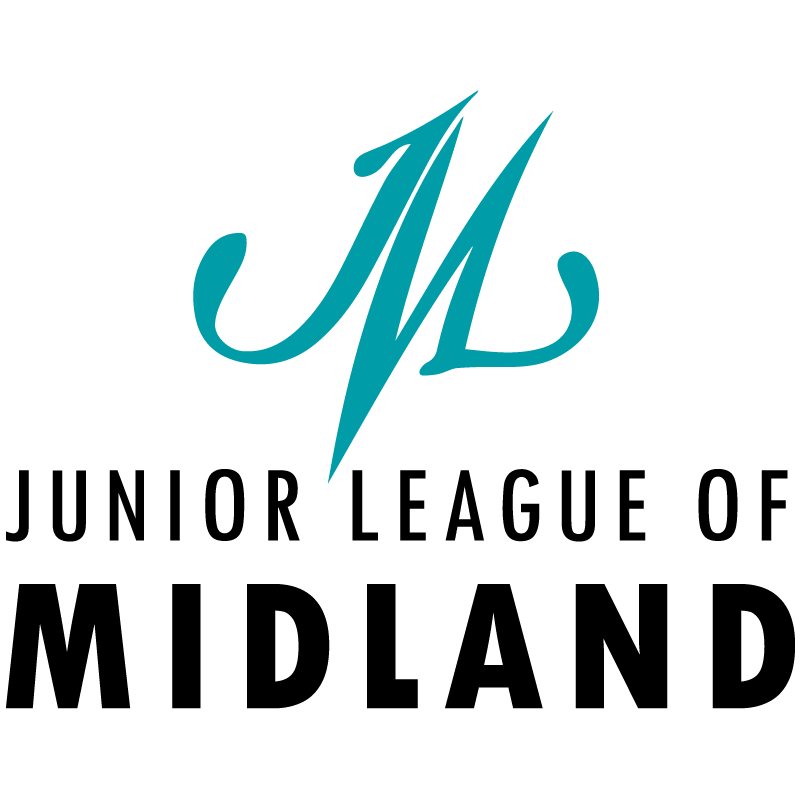 Dear Prospective Member,Welcome to the admission phase of membership to The Junior League of Midland, Inc. The informational meeting you attend is designed to provide an opportunity to learn about the League’s community involvement and the responsibilities of membership.Your Prospective Member Packet contains the following:	Information about the Junior League of Midland 	Current Community Projects and Fundraising Events 	New Member Agreement	Provisional Course Schedule  Provisional Member ObligationsTo enhance membership experience and retention, the size of the Provisional class is limited to the first 70 applicants who complete an application and fulfill payment obligations by May 1, 2023. We encourage you to complete the online application as soon as possible. Failure to submit your completed application by the deadline will result in being ineligible for 2023-2024 provisional membership. The New Member application can be found online at https://www.jlmidland.org/membership/membership-packet/.Prospective new members who complete their application by May 1, 2023 will be submitted to the Board of Directors for approval on May 2, 2023.  The 2023-2024 Provisional class will be introduced to the general membership at the Annual Meeting on May 9, 2023.Thank you for your interest in the Junior League of Midland!Sincerely,Lauren SonkaProvisional Trainer ChairInformation about The Junior League of Midland, Inc.The Junior League of Midland, Inc. is an organization of women whose mission is to advance women’s leadership for meaningful community impact through volunteer action, collaboration, and training.  The Junior League of Midland began as the Midland Service League in March of 1949 with 28 charter members. It was elected to the Association of Junior Leagues International in February 1964 as the 195th Junior League.The Junior League of Midland offers invaluable leadership training to women and develops their potential to serve the community through effective action. The League has trained many women to take their skills forward and succeed in other organizations for over 70 years. Examples of these community leaders include Joan Baskin, Barbara Bush, Laura Bush, Suzanne Conaway, Nadine Craddick, Susie Evans, Sharla Hotchkiss, Vicki Jay, Barbara Jowell, Betty Sumner, Robin Thomas, Karmen Bryant, and Cookie Wetendorf, among countless others!The League has also helped to establish many institutions that improve the quality of life in our area. The first service projects developed by the League were Story Hour at the Library, the Mobile Magazine Cart at Western Clinic Hospital, and assistance with the Children’s Theater. Other projects include Tumbleweed Park, The Children’s Museum at the Museum of the Southwest, Hearthstone Emergency Shelter for Children, Habitat for Humanity Homes, and the Johnny Warren Young Life Building.Currently, the Junior League of Midland partners with Midland Independent School District, Buckner Children and Family Services, Communities in Schools of the Permian Basin, and Boys and Girls Club of Midland. Working with these partners, League members volunteer and help develop programs in our focus area; Keeping Kids in School – Every Age, Every Stage.It is estimated that League members have donated over 758,555 hours of community service in the last 70 years. The League has also supported its many projects throughout the years with financial contributions that have improved the quality of life for all Midlanders.The League is structured with three levels of membership that include Provisional, Active, and Sustainer memberships. Provisional members are incoming members participating in their entry-level year. Provisional members have no member voting privileges. These members engage in training to prepare them for effective community and Junior League involvement. They must meet established requirements to be eligible for Active status. Requirements include financial, spring placement, and Provisional course obligations. Active members are comprised of the current, practicing membership. These members have completed the Provisional training course. They volunteer in the community, fulfill financial and placement obligations, participate in League activities, and support all projects and fundraisers. A member that has completed seven (7) years of Active service may be eligible for Sustainer membership.Sustainers are members who fulfilled the Active membership requirement as defined by the League and continue to support the League and the community. Sustaining members are encouraged to participate in Sustainer activities, such as the Second Tuesday Club, and have annual fees.Community ProjectsIMPACTIn Fall 2017, the Junior League of Midland partnered with Communities in Schools of the Permian Basin to create the IMPACT mentoring program.  I.M.P.A.C.T. is an acronym standing for Inspiring Mindful Progress in Academics & Community Together. The program targets at-risk freshman female students at Midland Freshman in the fall semester.Trained Junior League mentors meet weekly with participants to discuss various personal development topics, including stress management/anxiety, safe dating and bullying, appropriate attire for various social situations, cyber safety, and etiquette.  The program is designed to empower these at-risk students through engagement and mentorship to continue in school and graduate high school with their peers.  It is hoped that the IMPACT mentoring program will help Midland Independent School District achieve its goal of increasing the four-year graduation rate. Lunch is provided for the participants at each meeting.Reading Olympics Reading Olympics is an after-school reading program for students in kindergarten through sixth grade held at the Boys and Girls Club of Midland. We currently facilitate our fall program at the Halff Park Club and our spring program at the Taylor Park Club. Through reading and related activities, trained League members help strengthen participants’ reading comprehension and social engagement skills. The League also provides every participant with a new book each week to take home, practice their reading skills, and share with their families.  Suits with Skills Suits with Skills was created by The Junior League of Midland, Inc. as a job-skills mentoring program for female survivors of domestic abuse. This program is designed to help participants break free from repression to lead self-sufficient and healthy lives. Suits with Skills is a partnership with Buckner Children and Family Services. At weekly workshops, trained Junior League members teach skills related to the workplace, including how to build a resume, basic interview skills, and how to display a professional appearance in the workplace. The program ends with a shopping trip for work-appropriate attire.Volunteers in Midland The Junior League of Midland, Inc. partners with local nonprofits to provide volunteers for projects that can be completed in one day or a short time frame. Our goal is to offer hands-on volunteer opportunities to our members while providing nonprofit agencies with trained, enthusiastic volunteers. Pink PantryIn partnership with Communities in Schools of the Permian Basin, the Junior League of Midland formed Pink Pantry after the need for a hygiene closet was identified in the Midland community. Research shows that one in five girls in the U.S. miss at least one or more days of school due to their lack of access to feminine hygiene products such as pads and tampons. Pink Pantry stocks hygiene closets at all local junior high and high school campuses at no charge to students. Annual Fundraising EventFarm to Table(aux) Farm to Table(aux) is a unique and highly creative fundraising event concept leveraging cuisine and art into an engaging and entertaining feast. This signature event playfully unites the widely popular Farm-to-table culinary trend with a contemporary interpretation of the “tableaux vivants” (living pictures) from French theatre. Farm to Table(aux) is the League’s largest fundraiser and provides JLM with the opportunity to continue offering community projects to enhance the life of Midland residents.New Member AgreementEligibility of New Member         1.  	Minimum age of 23 by August 1, 2023 2. 	Primary residence in Midland County or surrounding areas 3.   Interest in volunteerism4.   Commitment to community service5.   Motivation to develop leadership potential and skillsetFinancial Obligation:Annual Dues of $120 (non-refundable) due by May 1, 2023 One-time Provisional Course Fee of $150 (non-refundable) due by May 1, 2023* Any individual finding the payment of dues to be a financial hardship may send an email to the Finance Vice President-Elect, fvpe@jlmidland.org, requesting confidential, alternate payment arrangements. However, the $150 Provisional fee is due by the May 1st deadline. There are no refunds of dues or fees once a Prospective Member is accepted into the program.Meeting AttendanceAttend a New Member Informational Meeting (February OR April)Attend six fall Provisional Meetings (August-November)Attend eight monthly General Meetings every third Tuesday of the month (September-May)Provisional Coursework:Complete two fall community placement shifts (September-November)Complete spring placement (1-6 additional dates, January-April)Submit bio with a photograph for League social media publicationTake minutes at two assigned meetings (1 Provisional Meeting and 1 General Meeting)Assist with takedown/cleanup of two assigned meetingsComplete 1 fundraising shiftComplete 1 Volunteer in Midland (VIM) shiftFulfill all requirements as outlined by the Provisional Obligations ListAcceptance of a Prospective New Member to MembershipProspective New Members who meet membership requirements and have completed and returned their application for membership to the Provisional Chair by May 1st shall be considered for approval by the Executive Board.To enhance the membership experience and member retention, the size of the provisional class is limited to: (A) the first 70 applicants to complete an application and fulfill financial obligations by May 1, 2023; and (B) any paid applications received by August 1, 2023, from women who relocated to Midland between April 15, 2023, and August 1, 2023. Proof of relocation between April 15, 2023, and August 1, 2023 is required with the application. The size of the provisional class may be enlarged for the 2023-2024 year upon recommendation of the Membership Vice President and Management approval.No Prospective New Member who has refused her invitation to membership shall subsequently be admitted without being approved for membership by Management. 2023-2024 Provisional Course Schedule 2023Tuesday, February 28		6:00 p.m.	 New Member Informational Meeting	HQ/Mabee Hall          ORTuesday, April 4		6:00 p.m.	 New Member Informational Meeting	HQ/Mabee HallTuesday, August 8		7:00 p.m.	 Provisional Meeting				HQ/Mabee HallTuesday, August 22		7:00 p.m.	 Provisional Meeting				HQ/Mabee HallTuesday, September 5 	7:00 p.m.	Provisional Meeting				HQ/Mabee HallTuesday, September 19	7:00 p.m.	General Meeting				HQ/Mabee HallTuesday, October 3		7:00 p.m.	Provisional Meeting				HQ/Mabee HallTuesday, October 17		7:00 p.m.	General Meeting				HQ/Mabee HallTuesday, October 24		7:00 p.m.	Provisional Meeting				HQ/Mabee HallTuesday, November 7		7:00 p.m.	Provisional Meeting				MCTTuesday, November 14	7:00 p.m.	General Meeting				HQ/Mabee HallTuesday, December 5		7:00 p.m.	Provisional Holiday Party			TBD2024Tuesday, January 16		7:00 p.m.	General Meeting				HQ/Mabee HallTuesday, February 6	 	6:00 p.m.	New Member Informational Meeting		HQ/Mabee HallTuesday, February 20		7:00 p.m.	General Meeting				HQ/Mabee HallTuesday, February 27             7:00 p.m.         Provisional Placement Meeting   		HQ/Mabee HallTuesday, March 19		7:00 p.m.	General Meeting				HQ/Mabee HallTuesday, April 2		6:00 p.m.	New Member Informational Meeting		HQ/Mabee Hall Tuesday, April 16		7:00 pm	General Meeting	 			HQ/Mabee HallTuesday APRIL 16		****Deadline for All Provisional Obligations****	Wednesday, May 1	            7:00 p.m. 	Graduation					TBDTuesday, May 7 		7:00 p.m.	Annual Meeting				TBDPlease note that this information is subject to change.Social and Dinner 6:15 – 7:00 p.m. before General MeetingsSocial and Dinner 6:30 – 7:00 p.m. before Provisional Meetings (if available)